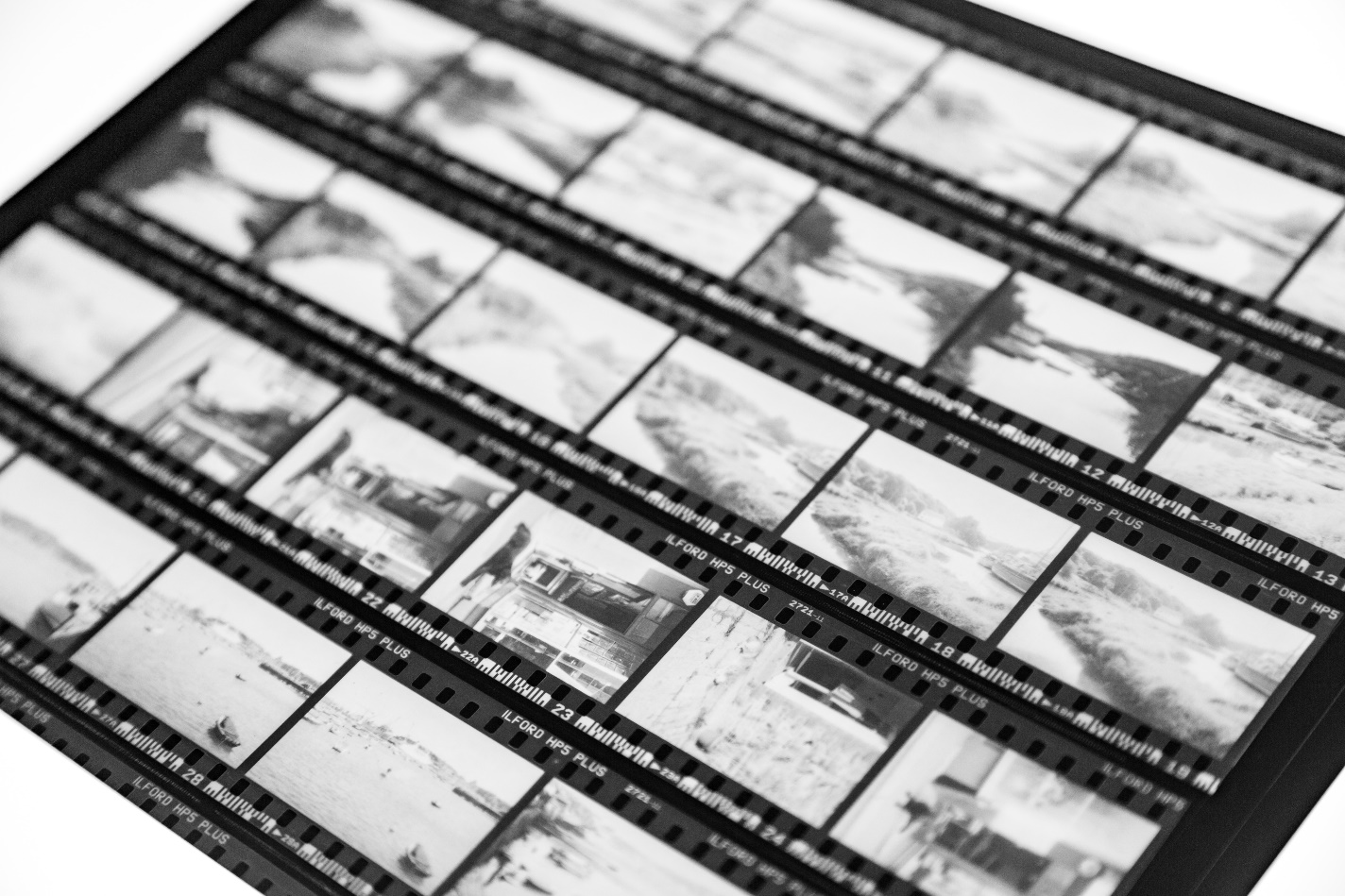 HARMAN Technology Limited, trading as ILFORD PHOTO, is a global market leader that has acquired over 140 years of specialist knowledge in black and white photographic products and a unique portfolio of equipment, facilities, and expertise.  Today, the company has a comprehensive service offering: contract coating; converting; warehousing and distribution as well as ongoing advances in new applications for silver halide technology through its R&D function and a commitment to innovation.To support our strategy of growth and regeneration we want to ensure we have the right skills in place for the future and we want to ensure a thorough transfer of specialist knowledge from our experienced staff.  With these aims in mind, we are seeking a highly motivated Continuous Improvement Engineer to identify, implement, and sustain process improvements. The ideal candidate will possess strong analytical, problem-solving and communication skills with a proven track record of success in continuous improvement initiatives from within a manufacturing industry. In this role, you will work alongside departmental management and cross-functional teams underpinning our Continuous Improvement approach and helping to meet and exceed our business goals.You will be accountable for developing and implementing CI activities throughout the Film Finishing department. Using Lean methodology and tools to analyse and report on manufacturing processes. Reporting on key areas of performance and identifying areas for process improvement.  Monitoring, documenting, and analysing OEE performance.Ideal Candidate will have:Educated to degree level or equivalent in scientific, technical, or quality background. Proven experience of delivering CI projects from within a manufacturing environment. Strong knowledge and experience using Lean, Kaizen, CI, Process Mapping, or other process improvement methodologies. Must have an unrestricted right to work in the UK.Salary & BenefitsCompetitive Salary Excellent holiday entitlement and flexible working Pension Access to a range of staff benefits Why Apply?At the heart of Harman Technology is a warm and generous culture, alive with passion and authenticity.  This is a unique opportunity for someone who is excited by technical challenges, interested by diverse working and strives to make a difference.   You will be supported by a company that allows you the autonomy to make a difference and bring your valued skills to the fore.  In everything we do, our company takes pride in our products and as such this makes Harman Technology a great place to work!If you would like to apply, please send your CV and a covering letter stating what you can bring to this role to Jane Langley, HR Manager,  prideofharman@harmantechnology.com or to the Human Resources Department, Harman technology Ltd, Ilford Way, Mobberley, Knutsford. Cheshire. WA16 7JL.  No agencies please.  Closing date: 12th January 2024